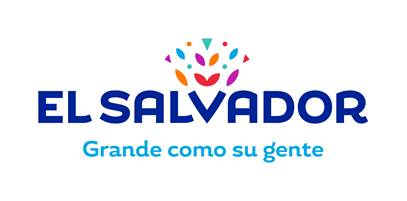 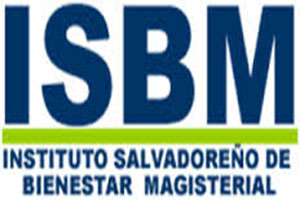 INFORME DE ESPACIOS DE PARTICIPACIÓN CIUDADANAJulio 2016 a julio 2017ESPACIOS DE PARTICIPACIÓN CIUDADANALos espacios abiertos por el ISBM han sido Audiencias Públicas y Despachos Abiertos. En el caso del primero se ha ejecutado a través de asambleas de directores y directoras en todos los departamentos del país. Y en el segundo caso a través de la participación de gremiales de docentes en la discusión de propuesta de reforma de la Ley del ISBM, además de cuatro Rendiciones de Cuentas realizadas en las cuatro zonas del país en el periodo junio 2015 a mayo 2016, y junio 2016 a mayo 2017.
AUDIENCIAS PÚBLICAS.Objetivo:Entregar a los servidores públicos docentes un ejemplar de la normativa institucional actualizada a través de los directores y directoras de los Centros Escolares, además de un intercambio entre los docentes y el Director Presidente de los servicios de salud prestados por el ISBM en dichos lugares.Los requisitos de participación son:Tener calidad de Director o Directora de un Centro Escolar Público o ser representante del mismo (en el caso de Chalatenango asistieron los docentes de los Centros Escolares).No ser docente de menos de 60 horas clase, docente pensionado, o contratado por el CDE o pagados por las alcaldías del país.Verificar la cantidad de docentes bajo su cargo.Foro Temático sobre Seguridad y Salud OcupacionalObjetivos: Dar a conocer los avances de la seguridad social en el sector de los servidores públicos docentes y, además verificar la necesidad de crear los Comités de Salud Ocupacional en los Centros Escolares.Los requisitos de los participantes fueron:Docentes y Directores de los Centros Escolares Públicos de cada una de las zonas de nuestro país.Rendición de Cuentas periodo junio 2015 – mayo 2016Objetivo: Presentar a la población usuaria un informe de los servicios de salud del ISBM, las actividades realizadas como institución, así como las proyecciones en cuanto al mejoramiento de la atención médica.Los requisitos de los participantes fueron:Servidores públicos docentes y directores de centros escolares públicos.Grupos familiares de los docentes (cónyuge, hijo o hija)Rendiciones de cuentas periodo junio 2016 - mayo 2017Objetivo: Presentar a la población usuaria un informe de los servicios de salud del ISBM, las actividades realizadas como institución, así como las proyecciones en cuanto al mejoramiento de la atención médica.Los requisitos de los participantes fueron:Servidores públicos docentes y directores de centros escolares públicos.Grupos familiares de los docentes (cónyuge, hijo o hija)
DESPACHOS ABIERTOS.Atención a población en los Festivales del Buen VivirObjetivo: Llevar a la población de todo el país los servicios de las instituciones a través de la Presidencia de la República, en el caso del ISBM proporcionar atención psicológica y médica a la población asistente. Los requisitos de los participantes fueron:No hay requisito establecido ya que es la población en general que asiste a los festivales del buen vivir
Consejos temáticos o sectoriales sobre propuesta de reforma a la Ley del ISBMObjetivo: Dar a conocer la situación financiera institucional y una propuesta de reforma de Ley a las gremiales de docentes para mantener la sostenibilidad financiera a largo plazo.Los requisitos de los participantes fueron:Docente o director o directora dirigente de gremial de docentes o sus delegados.Acudir a reuniones periódicas de seguimiento.RESULTADOS DE LOS ESPACIOS DE PARTICIPACIÓN CIUDADANAAudiencias PúblicasEntrega de normativas institucionales y conversatorio con el Director Presidente sobre los servicios del ISBM:Se han verificado necesidad de validar el convenio con el PNUD de compra de medicamentos, ya que por los escases manifestada por los directores y directoras fue una de las constantes observaciones a los servicios de salud brindados en los departamentos. En vista de lo anterior, fue firmado un nuevo convenio de compra de medicamentos con el PNUD el cual por el momento se encuentra en el Ministerio de Relaciones Exteriores para ser firmado.La necesidad de fortalecer la política de descentralización de los servicios de salud a través de los Policlínicos y Consultorios Magisteriales, con la apertura de más centros de atención en todo el país.El día 6 de septiembre fue inaugurado en Consultorio Magisterial de Armenia con lo que se amplían los servicios brindados en la zona occidental de nuestro país.Foro Temático sobre Seguridad y Salud Ocupacional:Desde la realización de los Foros el ISBM tomó la iniciativa para brindar seguimiento para convertir al ISBM en capacitadores autorizados por el MINTRAB.Actualmente se está en la fase de capacitar a los encargados del ISBM para convertirse en capacitadores de los Comités en las Escuelas.Conocer las opiniones de los docentes en cuanto a la Seguridad y Salud Ocupacional de los Centros Escolares.Rendiciones de CuentasComo resultado de los procesos de Rendición de Cuentas se tiene el mejoramiento de los Policlínicos y Consultorios Magisteriales y la ampliación a más centros de atención, es así que se tiene la pronta inauguración de las nuevas instalaciones del consultorio de Armenia.El resultado consiste en el seguimiento a cada uno de los casos planteados en la Audiencias de RC, así como la mejora de los servicios.Atención en los Festivales del Buen VivirMejorar los servicios a la población usuaria, para el presenta caso se ha tenido como mejoramiento de la política pública de atención, ya que actualmente la atención de los usuarios solamente se realiza con la presentación del Documento Único de Identidad DUI.Atención a la población que asiste a los Festivales, tanto médica como psicológica, los resultados cuantitativos se encuentran en este informe. Propuesta de Reforma a la Ley del ISBMEl resultado fue la discusión y aprobación de una propuesta de reforma a la Ley del ISBM, que fue presentada al Consejo Directivo de la Institución, para fortalecer la política financiera de sostenibilidad del ISBM a largo plazo, actualmente se mantiene en discusión dicha propuesta.Mediante el Punto 7 del Acta 150, de fecha 30 de marzo de 2017, el Consejo Directivo del ISBM, tomó el acuerdo de reformar la Ley del ISBM para modificar la contribución familiar del servidor público docente, dicha propuesta de reforma se encuentra en gestión del MINED y la Presidencia de la República.Departamento/DetalleCantidadFechaTemaNúmero de personas asistentesChalatenango5 Audiencias PúblicasDel 24 al 28 de abril de 2017Entrega de normativas institucionales del ISBM y prestación de servicios médicos en el departamento2,172 docentes de 397 Centros EscolaresSan Miguel1 Audiencias Públicas26 de abril de 2017Entrega de normativas institucionales del ISBM y prestación de servicios médicos en el departamento312 docentes con funciones de Director o DirectoraSanta Ana1 Audiencia Pública27 de abril de 2017Entrega de normativas institucionales del ISBM y prestación de servicios médicos en el departamento130 docentes con funciones de Director o DirectoraLa Unión2 Audiencias Públicas15 y 30 de mayo de 2017Entrega de normativas institucionales del ISBM y prestación de servicios médicos en el departamento220 docentes con funciones de Director o DirectoraCuscatlán1 Audiencia Pública23 de mayo de 2017Entrega de normativas institucionales del ISBM y prestación de servicios médicos en el departamento188 docentes con funciones de Director o DirectoraMorazán 1 Audiencia Pública5 de junioEntrega de normativas institucionales del ISBM y prestación de servicios médicos en el departamento401 docentes con funciones de Director o DirectoraSan Salvador4 Audiencia PúblicaDel 12 al 15 de julioEntrega de normativas institucionales del ISBM y prestación de servicios médicos en el departamento494 docentes con funciones de Director o DirectoraAhuachapán1 Audiencia Pública10 de julioEntrega de normativas institucionales del ISBM y prestación de servicios médicos en el departamento259 docentes con funciones de Director o DirectoraSonsonate 1 Audiencia Pública10 de julioEntrega de normativas institucionales del ISBM y prestación de servicios médicos en el departamento164 docentes con funciones de Director o DirectoraDepartamento/DetalleCantidadFechaTemaNúmero de personas asistentesSan Miguel1 Foro temático26 de abril de 2017Seguridad Social y Salud en el Trabajo358 Santa Ana1 Foro temático27 de abril de 2017Seguridad Social y Salud en el Trabajo80 San Salvador1 Foro temático28 de abrilSeguridad Social y Salud en el Trabajo143DetalleCantidadFecha Tema Número de personas asistentesZona Oriental/ departamento de San Miguel1 Audiencia de Rendición de Cuentas21 de julio de 2016Rendición de Cuentas 267Zona ParacentralDepartamento de San Vicente1 Audiencia de Rendición de Cuentas22 de julio de 2016Rendición de Cuentas196Zona CentralDepartamento de San Salvador1 Audiencia de Rendición de Cuentas28 de julio de 2016Rendición de Cuentas252Zona OccidentalDepartamento de Santa Ana1 Audiencia de Rendición de Cuentas29 de julio de 2016Rendición de Cuentas149Detalle CantidadFechaTema Número de personasZona CentralDepartamento de San Salvador1 Audiencia25 de julio de 2017Rendición de Cuentas332Zona ParacentralDepartamento de Cuscatlán1 Audiencia26 de julio de 2017Rendición de Cuentas263Zona Oriental/ departamento de San Miguel1 Audiencia27 de julio de 2017Rendición de Cuentas260Zona OccidentalDepartamento de Sonsonate1 Audiencia28 de julio de 2017Rendición de Cuentas248Detalle/departamentoCantidadFecha Tema Número de personas atendidasSan Pedro Masahuat La Paz1 Festival del Buen Vivir11 junio de 2016Participación Festival del Buen vivir con apoyo de consulta médica y psicológica92 Usulután1 Festival del Buen Vivir09 de julio de 2016Participación Festival del Buen vivir con apoyo de consulta médica y psicológica142Municipio De Huizúcar La Libertad1 Festival del Buen Vivir23 de julio de 2017Participación Festival del Buen vivir con apoyo de consulta médica y psicológica41Municipio de Guaymango Ahuachapán1 Festival del Buen Vivir20 de agosto de 2016Participación Festival del Buen vivir con apoyo de consulta médica y psicológica34Municipio de San Martin San Salvador1 Festival del Buen Vivir03 de septiembre de 2016Participación Festival del Buen vivir con apoyo de consulta médica y psicológica57Municipio De Santiago Nonualco, La Paz1 Festival del Buen vivir01 de octubre del 2016Participación Festival del Buen vivir con apoyo de consulta médica y psicológica81Municipio De Zaragoza La Libertad1 Festival del Buen Vivir15 de octubre del 2016Participación Festival del Buen vivir con apoyo de consulta médica y psicológica97Municipio de Conchagua La Unión1 Festival del Buen Vivir29 de octubre del 2016Participación Festival del Buen vivir con apoyo de consulta médica y psicológica156Municipio de Tecoluca San Vicente1 Festival del Buen Vivir12 de noviembre del 2016Participación Festival del Buen vivir con apoyo de consulta médica y psicológica7Municipio de San Rafael Cedros Cuscatlán1 Festival del Buen Vivir26 de noviembre del 2016Participación Festival del Buen vivir con apoyo de consulta médica y psicológica20Municipio del Paisnal San Salvador1 Festival del Buen Vivir10 de diciembre del 2016Participación Festival del Buen vivir con apoyo de consulta médica y psicológica40Nuevo Cuscatlán La Libertad1 Festival del Buen Vivir28 de enero del 2017Participación Festival del Buen vivir con apoyo de consulta médica y psicológica108Colonia Las Margaritas Soyapango San Salvador1 Festival del Buen Vivir11 de febrero del 2017Participación Festival del Buen vivir con apoyo de consulta médica y psicológica108Instituto Nacional De Acajutla Sonsonate1 Festival del Buen Vivir25 de febrero del 2017Participación Festival del Buen vivir con apoyo de consulta médica y psicológica84San Bartolomé Perulapía Cuscatlán1 Festival del Buen Vivir11 de marzo del 2017Participación Festival del Buen vivir con apoyo de consulta médica y psicológica139Ciudad de Mejicanos San Salvador1 Festival del Buen Vivir29 de abril del 2017Participación Festival del Buen vivir con apoyo de consulta médica y psicológica109ZACATECOLUCA LA PAZ.1 Festival del Buen Vivir27 de mayo de 2017Participación Festival del Buen vivir con apoyo de consulta médica y psicológica77Museo FENADESAL, SAN SALVADOR1 Festival del Buen Vivir10 de junio de 2017Participación Festival del Buen vivir con apoyo de consulta médica y psicológica80Quezaltepeque, La Libertad1 Festival del Buen Vivir22 de julio de 2017Participación Festival del Buen vivir con apoyo de consulta médica y psicológica122DetalleCantidadFechaTemaNúmero de personasReunión con dirigentes de gremiales  docentes1 reunión8 de febreroReforma a la Ley del ISBM28 Reunión con dirigentes de gremiales  docentes1 reunión15 de febreroReforma a la Ley del ISBM21Reunión con dirigentes de gremiales docentes1 reunión22 de febreroReforma a la Ley del ISBM23Reunión con dirigentes de gremiales docentes1 reunión1 de marzoReforma a la Ley del ISBM28Reunión con dirigentes de gremiales  docentes1 reunión15 de marzoReforma a la Ley del ISBM27Reunión con dirigentes de gremiales  docentes1 reunión29 de marzoReforma a la Ley del ISBM26Reunión con dirigentes de gremiales  docentes1 reunión3 de mayoReforma a la Ley del ISBM11Reunión con dirigentes de gremiales  docentes1 reunión8 de mayoReforma a la Ley del ISBM26